Scoil Bhride,						               St. Brigid’s N.S.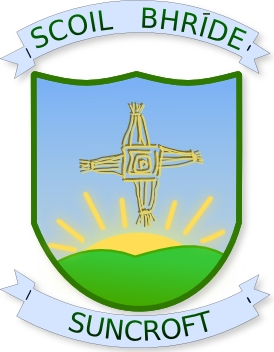 Crochta na Greine,							        Suncroft,Currach, 									        Curragh,Co. Cill Dara.                   	                                                  Co.Kildare.Guthan: 045/441041	        			                    Phone: 045/441041Fax:      045/442417						  Fax:    045/442417Principal:								        Deputy Principal: Mr. John Goff							       Ms. Louise Carroll                                                   Roll Number: 18031k                                                  ¯¯¯¯¯¯¯¯¯¯¯¯¯¯¯¯¯¯¯¯¯¯¯¯¯¯¯¯¯¯¯¯¯¯¯¯¯¯¯¯¯¯¯¯¯¯¯¯¯¯¯¯¯¯¯¯¯¯¯¯¯¯¯¯¯¯¯¯¯¯¯¯¯¯¯¯¯¯¯¯¯¯¯¯¯¯¯¯¯Policy No:24 	COMPLAINTS  PROCEDURE		 REV: 3The INTO and CPSMA reached agreement for dealing with complaints by parents against teachers, as outlined below:A parent who wishes to raise a concern should do so in writing to the class teacher with a view to resolving the concern.  The teacher should reply to this within 2 school days.  If this does not resolve the issue, the teacher may arrange a meeting with the parent. All such meetings will have 2 teachers in attendance.Where the parent/guardian is unable to resolve the issue with the class teacher, he/she should write to the Principal with regards to the issue and the subsequent meeting with the class teacher.   The Principal should write to the parents with a view to resolving the issue.If the issue is still unresolved, and the parent/guardian wishes to pursue the matter further, he/she should lodge the complaint in writing with the Chairperson of the Board of Management.  The Chairperson will then follow guidelines in an effort to have the matter resolved.